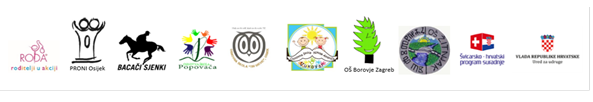 SUGLASNOST RODITELJA ZA SUDJELOVANJE DJETETA NA PROJEKTU OTISAK – OBRAZOVANJE ZA SOCIJALNU JEDNAKOST, KOHEZIJU I SOLIDARNOST KROZ AKTIVNO SUDJELOVANJE DJECEPoštovani roditelji, naša škola je partner na projektu Otisak kojega provodi udruga Roditelji u akciji – Roda kojega sufinancira Ured za udruge Vlade Republike Hrvatske u okviru programa „Osnaživanje doprinosa organizacija civilnoga društva obrazovanju za održivi razvoj za unaprjeđenje ekonomske i socijalne kohezije“. Pojedinosti o projektu možete naći na stranici www.roda.hr. Projekt se provodi od 1. rujna 2019. do 30. travnja 2021., a vaše dijete će tijekom projekta sudjelovati u sljedećim radionicama na temu socijalne održivosti: Interaktivne senzibilizacijske radionice s učenicima - 4 školska sata;Jačanje kapaciteta za provedbu javnih kampanji akcija u zajednici – 4 školska sata.Također, dijete će ovisno o svojim afinitetima sudjelovati u dvije od sljedećih radionica:Filmske radionice - 10 dana tijekom zimskih ili ljetnih praznika; Radionice animiranog filma - 10 dana tijekom zimskih ili ljetnih praznika; Radionice hrvatskog znakovnog jezika - 6 školskih sati;Radionice brajice i mobilnosti pomoću bijelog štapa i psa vodiča - 3 školska sata.  Sve radionice su besplatne i održat će se u našoj školi. Radionice će se fotografirati, a tijekom radionica nastat će audiovizualni radovi u kojima sudjeluje i Vaše dijete. Nastali materijali bit će objavljeni na web stranicama svih partnera na projektu, na socijalnim mrežama (Facebook, Instagram, Twitter) te video platformama (YouTube i Vimeo), a koristit će se u edukativne svrhe, radi promocije projekta u medijima te prilikom izvještavanja donatoru.Svojim potpisom potvrđujem da sam upoznat/a s provođenjem navedenog projekta u školi i suglasna/san sam da moje dijete 					____sudjeluje u gore navedenim radionicama te da se slobodno i bez naknade koristi sav filmski, video, audio i foto materijal na kojemu se nalazi moje dijete.U ______________, ___________ 20___.Ime i prezime roditelja (skrbnika/ce): _________________________________________Potpis roditelja (skrbnika/ce): 